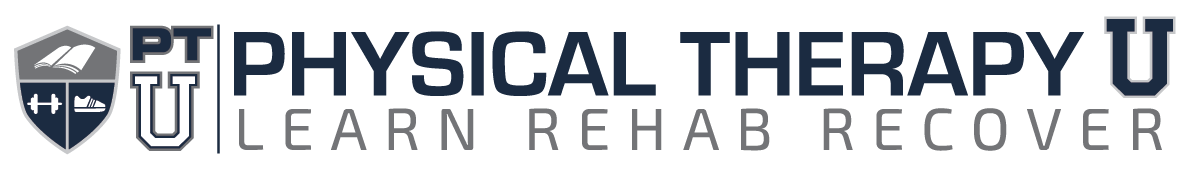 AUTHORIZATION FOR USE OR DISCLOSURE (RELEASE) OF/ REQUEST FOR ACCESS TO PROTECTED HEALTH INFORMATION__________________________________________________________________________________________________I hereby authorize the use or disclosure of my Personal Health Information (PHI) forPatient Name: __________________________________           Date of Birth: ________________  Person/ Organization authorized to make the		Person/ Organization authorized to receive information:requested use or disclosure:Physical Therapy U				Name: _______________________________________75A Scotland Blvd				Address: ______________________________________Bridgewater, MA 02324				_____________________________________________P: 508-697-2000				Phone: _______________________________________F: 508-697-2002				Fax: __________________________________________Information Requested       Entire Medical Record		  History and Physical			 Laboratory Reports      Entire Billing Record			  Discharge Summary			 Radiology Reports      Physician Orders			  Operative Reports			 Pathology Reports      Progress Notes			  Immunization Records			 EKG, EEG, EMG Reports      Consultation Reports		  Other: ______________________________________________      Reason for use of PHI: _________________________________________________________________	Or      At the Request of the PatientThe Release of records may involve a fee of $50 for the exchange of disclosing the health information above.Initial ______	I understand that this authorization is voluntary, and I may refuse to sign. Initial ______	I understand that I may revoke this authorization at any time by notifying the providing organization		in writing, but if I do, it will not have any effect on any actions taken prior to receiving the revocation.___________________________________________    		_________________Signature of Patient or Legal Representative			Date ___________________________________________		___________________________________________Printed Name of Patient or Representative			Relationship to Patient or Authority to Act for Patient